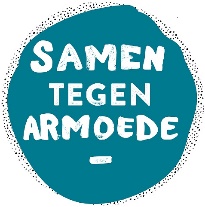 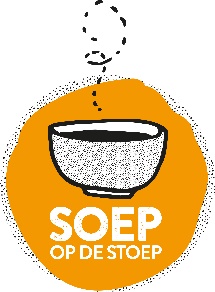 Checklist voor een veilige Soep op de stoep Gebruik deze checklist om je maatregelen uit te werken. Hou dit document bij om aan te tonen welke maatregelen je nam om de veiligheid te garanderen.  Soep maken  De mensen die soep maken:  ☐ Zijn goed ingelicht over alle maatregelen.  ☐ zijn niet ziek of verkouden.  ☐ hebben hun handen grondig gewassen met water en zeep voor en na het aanraken van de ingrediënten.  ☐ dragen een mondmasker.  De materialen en ingrediënten:  ☐ Alle kookoppervlakken worden grondig ontsmet voor en na het koken van de soep.  ☐ Alle groenten worden grondig gewassen. ☐ Alle kookgerief wordt machinaal afgewassen (minimaal 60°).  ☐ Vaat-, hand- en theedoeken worden minimaal op 60° gewassen.  Soep verdelen De vrijwilligers:   ☐ We briefen de vrijwilligers grondig over alle maatregelen.  ☐ We wisselen geen materiaal uit tijdens de activiteit of ontsmetten het materiaal als het niet anders kan.  Het materiaal:  ☐ Alle oppervlakken worden grondig ontsmet voor, tijdens en na de soepactie.  De deelnemers of klanten:  ☐ We voorzien affiches rond de maatregelen en markeringen op de vloer. ☐ We informeren deelnemers over de genomen maatregelen.   ☐ We beperken de wachttijden door…  ☐ We verzamelen contactgegevens voor eventueel contactopsporing en houden die één maand bij.  